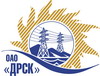 Открытое Акционерное Общество«Дальневосточная распределительная сетевая  компания»Протокол заседания Закупочной комиссии по вскрытию поступивших конвертовг. БлаговещенскСпособ и предмет закупки: Открытый электронный запрос предложений на право заключения Договора на выполнение работ: «Установка автографов на транспортные средства для филиала АЭС» Закупка проводится согласно ГКПЗ 2015 г. раздела  2.2.1 «Услуги ТПиР»  № 801  на основании указания ОАО «ДРСК» от  18.02.2015 г. № 32.Плановая стоимость закупки:  1 900 000,00  руб. без учета НДСПРИСУТСТВОВАЛИ: 2 члена постоянно действующей Закупочной комиссии ОАО «ДРСК» 2 уровняИнформация о результатах вскрытия конвертов:В адрес Организатора закупки поступило 3 (три) Предложения на участие в закупке, с которыми были размещены в электронном виде на Торговой площадке Системы www.b2b-energo.ru.Вскрытие конвертов было осуществлено в электронном сейфе организатора запроса предложений на Торговой площадке Системы www.b2b-energo.ru автоматически.Дата и время начала процедуры вскрытия конвертов с предложениями участников 17:26 (время местное) 11.03.2015. (было продлено на 2 ч., 26 мин., 14 cек.). Сделано  17 ставок.Место проведения процедуры вскрытия конвертов с предложениями участников: Торговая площадка Системы www.b2b-energo.ruВ конвертах обнаружены предложения следующих участников запроса предложений:РЕШИЛИ:Утвердить заседания Закупочной комиссии по вскрытию поступивших на открытый запрос предложений конвертов.Ответственный секретарь Закупочной комиссии 2 уровня ОАО «ДРСК»	О.А. МоторинаТехнический секретарь Закупочной комиссии 2 уровня ОАО «ДРСК»	Е.Ю. Коврижкина№ 293/УТПиР-В12.03.2015№Наименование участника и его адресПредмет и общая цена заявки на участие в закупке1ООО «Корпорация передовых технологий»г. Екатеринбург, ул. Воеводина, 6Цена: 1 567 500,00 руб. без учета НДС (1 849 650,00 руб. с учетом НДС). 2ООО «Системы Мониторинга»г. Благовещенск, ул. Забурхановская, 85Цена: 1 575 000,00 руб. без учета НДС (НДС не предусмотрен). 3ООО «Техноком-ДВ»г. Хабаровск, ул. Шеронова, 115Цена: 1 642 796,61 руб. без учета НДС (1 938 499,99 руб. с учетом НДС). 